STANDARDISERINGSKRAV:Följande standardiseringskrav bör uppfyllas för att testresultatet ska bli så tillförlitligt som möjligt:Ingen kraftig fysisk aktivitet (hård träning) dagen och timmarna före testet.Ingen kraftig måltid närmare än 3 h före testet.Ingen rökning eller snusning närmare än 2 h före testet.Undvik att stressa eller springa/cykla till testet.Undvik gärna kaffe innan testet.Testet ska inte utföras om deltagaren har feber, infektion, förkylning eller dylikt.Om du använder medicin, skriv ner namnen på dessa och ta med.Tänk på att ta på dig ledig klädsel vid tillfället för testet och ett par skor som du kan cykla i.Välkommen till mig på en Hälsoprofilbedömning!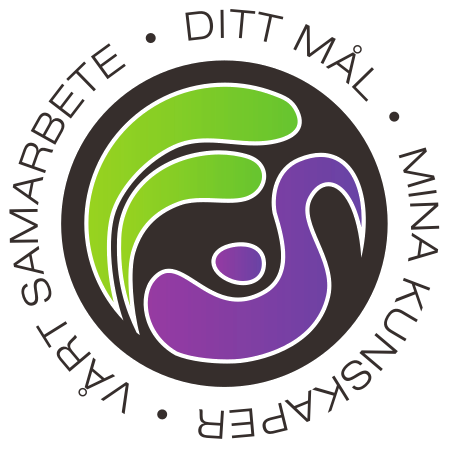 